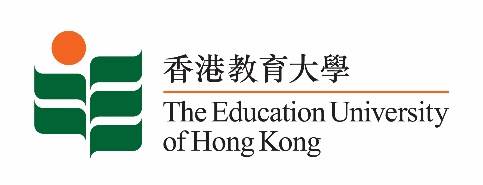 致： 	傳媒機構採訪主任	(共 1頁)																    20 May 2022To :		News Editors			(total: 1 page)香港教育大學2022年5月23日至6月5日可供採訪之活動一覽The Education University of Hong Kong (EdUHK) Events Calendar for 23 May to 5 June 2022
本校誠邀　貴機構派員採訪下列活動。傳媒查詢，請聯絡教大傳訊處（電話：2948 6050）。
You are cordially invited to cover the events below. For media enquiries, please contact the Communications Office at 2948 6050. 因應2019冠狀病毒疫情，以下活動或有人數限制，傳媒請預先向主辦部門登記。In light of the COVID-19 pandemic, there may be restrictions on the number of participants for the following event(s). Please contact the respective organiser(s) / department(s) for prior registration.日期Date時間Time活動Event地點Venue主辦部門及公眾查詢Organiser &Public Enquiry 備註Remarks2022-06-01 – 2022-06-17平日：Weekdays: 12 noon – 7 pm 週末及公眾假期：Weekends and Public Holiday: 11 am – 8 pm「西油記」社區藝術展覽“Journey to West Kowloon” Community Art Exhibition西九文化區藝術展亭 Arts Pavilion, West Kowloon Cultural District主辦部門 / Organiser:文化與創意藝術學系
Department of Cultural and Creative Arts香港旅遊發展局Hong Kong Tourism Board查詢 / Enquiries: 何暘博士Dr Sunnie He Yang電話 / Tel :2948 8360詳情/ Details:https://www.discoverhongkong.com/eng/what-s-new/events/detail.id78612.-%E8%A5%BF%E6%B2%B9%E8%A8%98-%E8%97%9D%E8%A1%93%E5%B1%95%E8%A6%BD.html